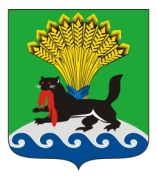 РОССИЙСКАЯ ФЕДЕРАЦИЯИРКУТСКАЯ ОБЛАСТЬИРКУТСКОЕ РАЙОННОЕ МУНИЦИПАЛЬНОЕ ОБРАЗОВАНИЕАДМИНИСТРАЦИЯПОСТАНОВЛЕНИЕот «04» октября 2017 г. 				                                                   № 417О внесении изменений в постановление администрации Иркутского районного муниципального образования от 28.09.2016 № 307 «Об утверждении Положения о порядке формирования, ведения, утверждения и обязательного опубликования перечня муниципального имущества Иркутского районного муниципального образования, свободного от прав третьих лиц (за исключением имущественных прав субъектов малого и среднего предпринимательства)» В целях предоставления имущественной поддержки субъектам малого и среднего предпринимательства и организациям, образующим инфраструктуру поддержки субъектов малого и среднего предпринимательства в Иркутском районном муниципальном образовании, в соответствии с пунктами 3, 25 части 1 статьи 15 Федерального закона от 06.10.2003 № 131-ФЗ «Об общих принципах организации местного самоуправления в Российской Федерации», статьей 18 Федерального закона от 24.07.2007 № 209-ФЗ «О развитии малого и среднего предпринимательства в Российской Федерации», Правилами формирования, ведения и обязательного опубликования перечня федерального имущества, свободного от прав третьих лиц (за исключением имущественных прав субъектов малого и среднего предпринимательства), утвержденными постановлением Правительства Российской Федерации от 21.08.2010 № 645 «Об имущественной поддержке субъектов малого и среднего предпринимательства при предоставлении федерального имущества», решением Думы Иркутского районного муниципального образования от 31.05.2017 № 36-327/рд «Об утверждении Положения о Комитете по управлению муниципальным имуществом и жизнеобеспечению Иркутского районного муниципального образования», руководствуясь статьями 39, 45, 54 Устава Иркутского районного муниципального образования, администрация Иркутского районного муниципального образования ПОСТАНОВЛЯЕТ:Внести в постановление администрации Иркутского районного муниципального образования от 28.09.2016 № 307 «Об утверждении Положения о порядке формирования, ведения, утверждения и обязательного опубликования перечня муниципального имущества Иркутского районного муниципального образования, свободного от прав третьих лиц (за исключением имущественных прав субъектов малого и среднего предпринимательства)» (далее – постановление)  следующие изменения:В тексте постановления и Приложения к постановлению слова «Комитет по экономике и управлению муниципальным имуществом администрации Иркутского районного муниципального образования», «КЭиУМИ Иркутского района» заменить словами «Комитет по управлению муниципальным имуществом и жизнеобеспечению администрации Иркутского районного муниципального образования», «КУМИ Иркутского района» в соответствующих падежах; В пункте 2.9.1 Приложения к постановлению слова «шести месяцев» заменить словами «двух лет».Отделу по организации делопроизводства и работе с обращениями граждан организационно-контрольного управления администрации Иркутского районного муниципального образования внести информацию о внесении изменений в оригинал постановления администрации.Опубликовать настоящее постановление в газете «Ангарские огни» и разместить на официальном сайте Иркутского районного муниципального образования в информационно-телекоммуникационной сети «Интернет» по адресу www.irkraion.ru.Контроль исполнения настоящего постановления возложить на заместителя Мэра района.Мэр района	         Л.П. Фролов